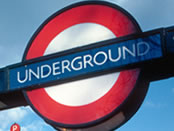 Worksheet EExercise 5:		Travelling in Trip 1Trip 2Trip 31A)B)2341A)231234